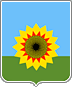 АДМИНИСТРАЦИЯМУНИЦИПАЛЬНОГО РАЙОНА БОГАТОВСКИЙСАМАРСКОЙ ОБЛАСТИПОСТАНОВЛЕНИЕот 31.08.2017 N 737Об установлении платы за оказание услуг,относящихся к основным видам деятельности,муниципального бюджетного учреждениядополнительного образования «Детская музыкальная школа с.Богатое» для физических и юридических лиц, оказываемых им сверх установленногомуниципального задания в 2017-2018 учебном году	В целях организации работы по оказанию услуг па платной основе муниципальным бюджетным учреждением дополнительного образования  «Детская музыкальная школа с.Богатое», Уставом муниципального района Богатовский Самарской области, администрация  муниципального района Богатовский Самарской области  ПОСТАНОВЛЯЕТ:Установить плату за оказание услуг, относящихся к основным видамдеятельности  муниципального бюджетного учреждения дополнительного образования «Детская музыкальная школа с.Богатое» для   физических   и   юридических   лиц, оказываемых им сверх установленного муниципального задания в 2017-2018 учебном году (Приложение).Муниципальному   бюджетному   учреждению   дополнительногообразования «Детская музыкальная школа с.Богатое» применять установленную настоящим постановлением плату после его официального опубликования.3. Опубликовать настоящее постановление в газете «Красное знамя и разместить на официальном сайте органов местного самоуправления муниципального района Богатовский Самарской области.  4.	Контроль за исполнением настоящего постановления возложить на заместителя Главы муниципального района Богатовский Самарской области  по социальным вопросам Артемьеву Е.М. Глава  муниципального района БогатовскийСамарской области                                                                             В.В.ТуркинПавлова 21565Приложение к постановлению администрации муниципального района Богатовский Самарской области от 31.08.2017 № 737Плата за оказание услуг, относящихся к основным видам деятельности муниципального бюджетного учреждения дополнительного образования детей « Детская музыкальная школа с. Богатое», оказываемых сверх установленного муниципального задания в 2017-2018 учебном году№п/пНаименование платных услугКоличество часовКоличество часовКоличество часовЕденица измерения    Размер платы, руб.    Размер платы, руб.№п/пНаименование платных услугв  неделюв  неделюв годЕденица измерения    Размер платы, руб.    Размер платы, руб.№п/пНаименование платных услугI полугII полугв годЕденица измерения    в месяц  в  год1                                       2    3    4              5          6        71.Реализация дополнительных общеразвивающих программ для детей и взрослых, не включенных в контингент обучающихся за счет средств бюджетаРеализация дополнительных общеразвивающих программ для детей и взрослых, не включенных в контингент обучающихся за счет средств бюджетаРеализация дополнительных общеразвивающих программ для детей и взрослых, не включенных в контингент обучающихся за счет средств бюджетаРеализация дополнительных общеразвивающих программ для детей и взрослых, не включенных в контингент обучающихся за счет средств бюджетаРеализация дополнительных общеразвивающих программ для детей и взрослых, не включенных в контингент обучающихся за счет средств бюджетаРеализация дополнительных общеразвивающих программ для детей и взрослых, не включенных в контингент обучающихся за счет средств бюджетаРеализация дополнительных общеразвивающих программ для детей и взрослых, не включенных в контингент обучающихся за счет средств бюджета1.1Музыкальный инструмент (фортепиано, гитара, вокал)22681 обучающийся1400126001.2.Подготовительная группа (6-7 лет)( группа от 5 человек)22681 обучающийся30015001.4Группа ранне –эстетического развития (4-5 лет)22681 обучающийся30015002Платные дополнительные образовательные услуги, не предусмотренные соответствующими образовательными программами и федеральными государственными требованиями.Платные дополнительные образовательные услуги, не предусмотренные соответствующими образовательными программами и федеральными государственными требованиями.Платные дополнительные образовательные услуги, не предусмотренные соответствующими образовательными программами и федеральными государственными требованиями.Платные дополнительные образовательные услуги, не предусмотренные соответствующими образовательными программами и федеральными государственными требованиями.Платные дополнительные образовательные услуги, не предусмотренные соответствующими образовательными программами и федеральными государственными требованиями.Платные дополнительные образовательные услуги, не предусмотренные соответствующими образовательными программами и федеральными государственными требованиями.Платные дополнительные образовательные услуги, не предусмотренные соответствующими образовательными программами и федеральными государственными требованиями.2.1Инструментальное исполнительство (соло)11341 обучающийся70063002.2Предмет по выбору: аккомпанемент, чтение нот с листа, вокал11341 обучающийся30027002.3Основы исполнительского мастерства11341 обучающийся30027002.4Элементарные навыки музицирования11341 обучающийся30027002.5Подготовительные курсы для выпускников11341 обучающийся3002700